Консультация для родителей «Психологические аспекты подготовки детей к школе»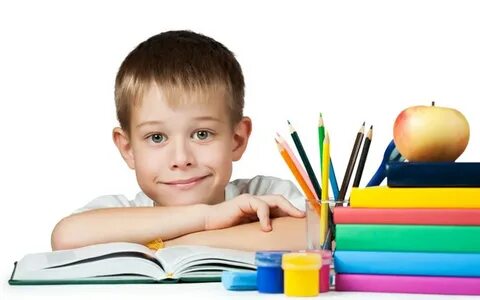 Педагог – психолог : Исаева Ольга ВикторовнаПсихологическая готовность ребенка к школьному обучению заключается в том, чтобы ко времени поступления в школу у него сложились психологические черты, которые присущи школьнику. Она включает в себя мотивационную, умственную, эмоциональную, волевую, социальную готовность.До поступления в школу, у ребенка должны быть сформированы знания об окружающей среде: знания о себе, о своей семье, о своем городе, улице; знания о явлениях природы, временах года, месяцах, днях недели; знания о взрослых людях: по возрасту, профессии, качествам характера.Занимаясь с ребенком пришкольной подготовкой, учитывайте следующие моменты:Планируйте занятия таким образом, чтобы дети достигали успеха в своей деятельности.Хвалите ребенка за достижения и успехи.Старайтесь положительно относиться к неудачам ребенка.Будьте терпеливы, когда приходится показывать одно и то же много раз.Концентрируйте внимание на сильных чертах ребенка, а не на его слабостях. Планируйте дальнейшую работу, опираясь на эти сильные стороны.Задачи должны быть достаточно сложными, чтобы быть интересными, однако не слишком, чтобы не вызвать у ребенка растерянности и отторжения.Будьте постоянными в своих требованиях к ребенку.Доверяйте ребенку отвечать за любые виды деятельности.Предоставляйте ребенку возможность продемонстрировать свои достижения.Используйте все возможности материала для того, чтобы заинтересовать ребенка, ставя проблему, активизируя самостоятельное мышление;Организуйте сотрудничество с ребенком, осуществляя взаимопомощь;Делайте все возможное, чтобы ваш ребенок был счастлив.Что можно и чего нельзя делать в начале обучения ребенка в школеНе следует:Изменять режим дня ребенка: лишать дневного сна, прогулок, игр;Слишком много и сразу все требовать: свои требования формулируйте доступно и постепенно;Драматизировать неудачи ребенка;Сравнивать ребенка с другими детьми;Проявлять отрицательное отношение к неправильным действиям ребенка;Постоянно поправлять ребенка, часто заставлять переделывать работу, так как это приводит к худшему результату;Требовать от ребенка понимания всех ваших чувств.Необходимо:Привить ребенку интерес к познанию окружающей среды, научить наблюдать, думать, осмысливать увиденное и услышанное;Научить его преодолевать трудности, планировать свои действия, уважать окружающих;Уделять должное внимание физическому развитию ребенка, особенно моторике, используя лепку, рисование;Подбадривать при постановке руки при письме;Поощрять любознательность ребенка, стремиться, чтобы он узнавал что-то новое для себя;Формировать у ребенка умение задавать вопросы, поощрять его рассуждения;Старайтесь, чтобы ребенок больше времени проводил с взрослыми, делал с вами домашнюю работу, видел, как вы общаетесь с людьми.